國立臺北大學電機工程學系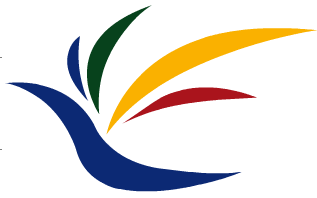 113學年度碩士班甄試招生入學面試時間意願調查表面試日期：112年11月10日（五）申請人姓名：                                   應屆申請人就讀學校縣市區域：                           非應屆申請人住處縣市區域：                            面試時間調查：請依個人時間填寫1,2,3,4……優先順序：上午                      下午                      其他        08:00-08:30                13:00-13:30                任何時段        08:30-09:00                13:30-14:00                皆可配合        09:00-09:30                14:00-14:30        09:30-10:00                14:30-15:00        10:00-10:30                15:00-15:30        10:30-11:00                15:30-16:00        11:00-11:30                16:00-16:30        11:30-12:00                16:30-17:00備註：本表僅為時間調查，非正式面試時間，正確時段請依網站公告。因面談學生眾多，盡可能依調查時段安排面試，若無法安排於回填之優先時段，尚祈見諒。